722-1/2018-199VABILO na delavnico pravniškega praktikuma,ki jo bo vodila priznana strokovnjakinja na področju delovnega prava, odvetnica LJUBA ZUPANČIČ ČOKERT, partner,iz odvetniške pisarne Miro Senica in odvetniki, Ljubljana. Na delavnici boste pod vodstvom priznane strokovnjakinje na delovnopravnem in gospodarskopravnem področju, odvetnice Ljube Zupančič Čokert, partner, spoznavali konkretno problematiko s področja gospodarskega in delovnega prava tako z materialnega, kot s procesnega vidika. Prav tako se boste lahko seznanili s poklicem in praktičnim delom odvetnika, pripravo tožb in ostalih vlog. Dogodek bo potekal v okviru letošnjih KARIERNIH DNI UL PRAVNA FAKULTETA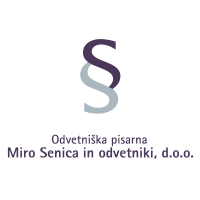 Kdaj: 23. 4. 2019Kje: UL PF, seminar 1Ura: 8.30 – 12.30Do 19. 4. 2019 se PRIJAVITE SE TUKAJVeselimo se srečanja z vami.Za več informacij: sabina.znidarsic-zagar@uni-lj.si, 030-641640